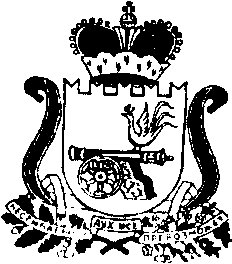 АДМИНИСТРАЦИЯ МУНИЦИПАЛЬНОГО ОБРАЗОВАНИЯ«КАРДЫМОВСКИЙ  РАЙОН» СМОЛЕНСКОЙ ОБЛАСТИП О С Т А Н О В Л Е Н И Еот 04.10.2016   	№ 00534В соответствии с Федеральным законом от 06.10.2003 № 131-ФЗ «Об общих принципах организации местного самоуправления в Российской Федерации», Федеральным законом от 27.07.2010 № 190-ФЗ «О теплоснабжении», постановлением Правительства Российской Федерации от 08.08.2012 № 808 «Об организации теплоснабжения в Российской Федерации и о внесении изменений в некоторые акты Правительства Российской Федерации»п о с т а н о в л я е т:Определить единой теплоснабжающей организацией на территории д. Вачково муниципального образования Пермомайского сельского поселения Кардымовского района Смоленской области ЗАО «Кардымовский МКК». Отделу  по связям со СМИ  Администрации муниципального образования «Кардымовский район» Смоленской области разместить настоящее постановление на официальном сайте Администрации муниципального образования «Кардымовский район» Смоленской области.Контроль за исполнением настоящего постановления оставляю за собой.         4.  Настоящее постановление вступает в  силу со дня его подписания и подлежит  опубликованию в районной газете «Знамя труда».Рег. № 00534  от 04.10.2016, Подписано ЭП: Беляев Евгений Васильевич, «Глава муниципального образования «Кардымовский район» Смол. обл. 04.10.2016 12:22:35, Распечатал________________Об определении единой теплоснабжающей организации на территории д. Вачково муниципального образования Пермомайского сельского поселения Кардымовского района Смоленской областиГлава муниципального образования «Кардымовский район» Смоленской областиЕ. В. Беляев